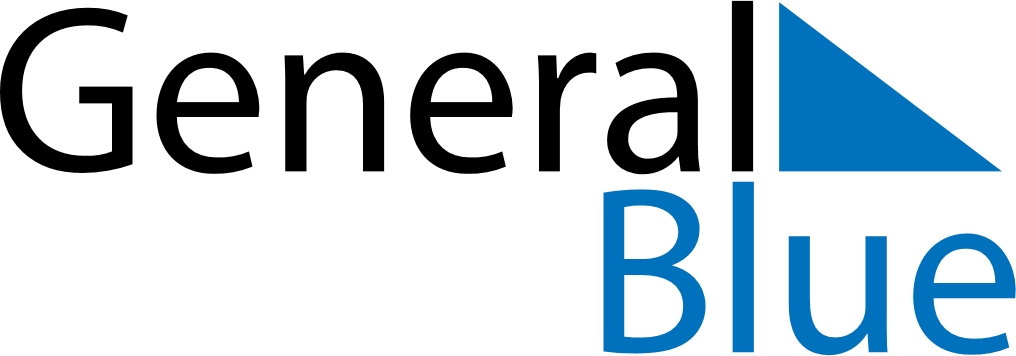 November 2019November 2019November 2019November 2019DominicaDominicaDominicaSundayMondayTuesdayWednesdayThursdayFridayFridaySaturday11234567889Independence DayNational Day of Community Service101112131415151617181920212222232425262728292930